Publicado en La seguridad del vehículo y la tranquilidad del cliente como pilares fundamentales el 17/07/2017 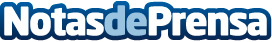 Royal Parking ofrece plazas que protegen a los vehículos de las inclemencias del tiempoEsta empresa que oferta los servicios de parking low cost está situada a dos minutos del Aeropuerto de Alicante. El aumento de actividad en el aeropuerto también ha fomentado la mejora de sus servicios. En la actualidad, más de 2.000 coches, motos, furgonetas y caravanas solicitan sus serviciosDatos de contacto:Royal Parking S.L.GPS 38º 17'77.63'' N · 0º 34'25.72'' O965 683 360Nota de prensa publicada en: https://www.notasdeprensa.es/royal-parking-ofrece-plazas-que-protegen-a-los Categorias: Viaje Motociclismo Automovilismo Valencia Industria Automotriz http://www.notasdeprensa.es